МИНИСТЕРСТВО  ОБРАЗОВАНИЯ И  НАУКИ  РЕСПУБЛИКИ ДАГЕСТАН  ОТДЕЛ  ОБРАЗОВАНИЯ ШАМИЛЬСКОЙ РАЙАДМИНИСТРАЦИИ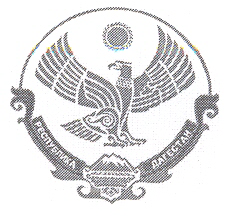 МКОУ  «ТИДИБСКАЯ СРЕДНЯЯ ОБЩЕОБРАЗОВАТЕЛЬНАЯ ШКОЛАим. И.М. АЛИЕВА» 368443,РД, Шамильский район, с.Тидиб              № _____                                                                           «_____»   __________2019__г.                           Справка           Дана в том , что на территории села Тидиб  Шамильского района РД  неохваченных учебой детей  школьного возраста  в  2019 -2020  учебном году нет.        Директор         школы                                Алиев М.Г.